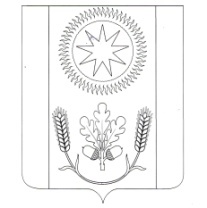 АДМИНИСТРАЦИЯ СЕЛЬСКОГО ПОСЕЛЕНИЯ ВЕНЦЫ-ЗАРЯГУЛЬКЕВИЧСКОГО РАЙОНАПОСТАНОВЛЕНИЕот 28.08.2018									                  № 107поселок ВенцыПЛАНмониторинга правоприменения нормативных правовых актов администрации сельского поселения Венцы-Заря Гулькевичского района на 2019 годЗаведующий сектором администрациисельского поселенияВенцы-Заря Гулькевичского района 				     Э.Б. ОленцоваЛИСТ СОГЛАСОВАНИЯпроекта постановления администрации сельского поселения Венцы-Заря Гулькевичского района от _______________ № _____ЗАЯВКАК ПОСТАНОВЛЕНИЮ_______________ 		      Э.Б. Оленцова 		           ___________________       подпись				    Ф.И.О.			 	               дата Оленцова Элеонора Борисовна_____ 			                      ___31-6-70____       Ф.И.О. составителя проекта 			Об утверждении плана мониторинга правоприменения нормативных правовых актов администрации сельского поселения Венцы-Заря Гулькевичского района на 2019 годОб утверждении плана мониторинга правоприменения нормативных правовых актов администрации сельского поселения Венцы-Заря Гулькевичского района на 2019 годОб утверждении плана мониторинга правоприменения нормативных правовых актов администрации сельского поселения Венцы-Заря Гулькевичского района на 2019 год         В соответствии с постановлением Правительства Российской Федерации от 19 августа 2011 года № 694 «Об утверждении методики осуществления мониторинга правоприменения в Российской Федерации», Законом Краснодарского края от 7 ноября 2011 года № 2354-КЗ «О мониторинге правоприменения нормативных правовых актов Краснодарского края», руководствуясь порядком проведения мониторинга правоприменения нормативных правовых актов администрации сельского поселения Венцы-Заря Гулькевичского района, утвержденным постановлением администрации сельского поселения Венцы-Заря Гулькевичского района № 112 от 20 августа 2014 года, п о с т а н о в л я ю:         1. Утвердить план мониторинга правоприменения нормативных правовых актов администрации сельского поселения Венцы-Заря Гулькевичского района на 2019 год (прилагается).         2. Контроль за выполнением настоящего постановления возложить на заведующего сектором администрации сельского поселения Венцы-Заря Гулькевичского района Э.Б. Оленцову.         3. Постановление вступает в силу со дня подписания.         В соответствии с постановлением Правительства Российской Федерации от 19 августа 2011 года № 694 «Об утверждении методики осуществления мониторинга правоприменения в Российской Федерации», Законом Краснодарского края от 7 ноября 2011 года № 2354-КЗ «О мониторинге правоприменения нормативных правовых актов Краснодарского края», руководствуясь порядком проведения мониторинга правоприменения нормативных правовых актов администрации сельского поселения Венцы-Заря Гулькевичского района, утвержденным постановлением администрации сельского поселения Венцы-Заря Гулькевичского района № 112 от 20 августа 2014 года, п о с т а н о в л я ю:         1. Утвердить план мониторинга правоприменения нормативных правовых актов администрации сельского поселения Венцы-Заря Гулькевичского района на 2019 год (прилагается).         2. Контроль за выполнением настоящего постановления возложить на заведующего сектором администрации сельского поселения Венцы-Заря Гулькевичского района Э.Б. Оленцову.         3. Постановление вступает в силу со дня подписания.         В соответствии с постановлением Правительства Российской Федерации от 19 августа 2011 года № 694 «Об утверждении методики осуществления мониторинга правоприменения в Российской Федерации», Законом Краснодарского края от 7 ноября 2011 года № 2354-КЗ «О мониторинге правоприменения нормативных правовых актов Краснодарского края», руководствуясь порядком проведения мониторинга правоприменения нормативных правовых актов администрации сельского поселения Венцы-Заря Гулькевичского района, утвержденным постановлением администрации сельского поселения Венцы-Заря Гулькевичского района № 112 от 20 августа 2014 года, п о с т а н о в л я ю:         1. Утвердить план мониторинга правоприменения нормативных правовых актов администрации сельского поселения Венцы-Заря Гулькевичского района на 2019 год (прилагается).         2. Контроль за выполнением настоящего постановления возложить на заведующего сектором администрации сельского поселения Венцы-Заря Гулькевичского района Э.Б. Оленцову.         3. Постановление вступает в силу со дня подписания.Глава сельского поселения Венцы-Заря  Гулькевичского района отступ              А.Г.Вересов ПРИЛОЖЕНИЕк постановлению администрациисельского поселения Венцы-Заря Гулькевичского районаот ________ № ___№п/пНормативные правовые акты, мониторинг которых планируется осуществитьСпециалисты администрации, ответственные за проведение мониторингаСрок проведения мониторинга1.Нормативный правовой акт, регламентирующий сферу противодействия коррупции (в пределах действия  решения Совета сельского поселения Венцы-Заря  Гулькевичского района № 4 от 14 августа 2016 г.  «Об утверждении Положения о сообщении лицами, замещающими муниципальные должности муниципальными служащими администрации сельского поселения Венцы-Заря Гулькевичского района о получении подарка в связи с протокольными мероприятиями, служебными командировками и другими официальными мероприятиями, участие в которых связано с исполнением ими служебных (должностных) обязанностей, сдаче и оценке подарка, реализации (выкупе) и зачислении средств, вырученных от его реализации»Колесникова Д.М.в течение года2.Нормативный правовой акт, регламентирующий сферу противодействия коррупции (в пределах действия  решения Совета сельского поселения Венцы-Заря  Гулькевичского района № 1 от 14 июня 2016 г.  «Об утверждении Положения о комиссии по соблюдению требований к служебному поведению лиц, замещающих муниципальные должности и должности муниципальной службы сельского поселения Венцы-Заря Гулькевичского района и урегулированию конфликтов интересов»Колесникова Д.М.в течение года3.Нормативный правовой акт, регламентирующий сферу противодействия коррупции (в пределах действия постановления администрации сельского поселения Венцы-Заря Гулькевичского района от  11.08.2017 № 94 «Об утверждении Порядка уведомления муниципальными служащими о намерении выполнять другую оплачиваемую работу»)Колесникова Д.М.в течение года4.Нормативный правовой акт, в сфере исполнения муниципальных функций (в пределах действия постановление администрации сельского поселения Венцы-Заря Гулькевичского района от 01 августа 2016 года №106 «Об утверждении административного регламента по исполнению муниципальной функции по осуществлению внутреннего муниципального финансового контроля в сфере бюджетных правоотношений»)Зоря Н.С.в течение года5.Нормативный правовой акт, регламентирующий порядок предоставления муниципальных услуг (в пределах действия постановления от  16.05.2018 № 50 «Об утверждении административного регламента по предоставлению муниципальной услуги «Предоставление выписки из реестра муниципального имущества»)Оленцова Э.Б.в течение года6.Нормативный правовой акт, в сфере бюджетных правоотношений (в пределах действия решения 46 сессии 3 созыва Совета сельского поселения Венцы-Заря Гулькевичского района №2 от 22.09.2017 «Об утверждении Положения о бюджетном процессе в сельском поселении Венцы-Заря Гулькевичского района»)Зоря Н.С.в течение года7.Нормативный правовой акт, регламентирующий порядок предоставления муниципальных услуг (в рамках постановления от 09.03.2017 № 29 «Об утверждении административного регламента предоставления муниципальной услуги «Выдача специального  разрешения на движение по автомобильным дорогам местного значения тяжеловесного  и (или) крупногабаритного транспортного средства»)Вишневский Д.В.в течение года8.Нормативный правовой акт, регламентирующий порядок осуществления муниципальной функции (в рамках постановления от 22.06.2018 № 72 «Об утверждении административного регламента по исполнению муниципальной функции «Осуществление муниципального контроля за сохранностью автомобильных дорог местного значения в границах сельского поселения Венцы-Заря Гулькевичского района»)Вишневский Д.В.в течение года 9.Нормативный правовой акт, регламентирующий порядок предоставления муниципальных услуг (в пределах действия постановления от  165.05.2018 № 48 «Об утверждении административного регламента по предоставлению муниципальной услуги «Выдача выпискииз лицевого счета жилого помещения»)Оленцова Э.Б.в течение года10.Нормативный правовой акт, регламентирующий сферу муниципального имущества (в пределах действия  решения 15 сессии II созыва Совета сельского поселения Венцы-Заря Гулькевичского района от 15 июля 2010 года № 4 «Об утверждении Положения о порядке владения, пользования и распоряжения муниципальным имуществом сельского поселения Венцы-Заря Гулькевичского района»)Оленцова Э.Б.в течение года11.Нормативный правовой акт, регламентирующий порядок проведения ярмарок (в пределах действия постановления от  25.01.2018 № 9 «О проведении ярмарок по продаже сельскохозяйственной продукции, продуктов ее переработки и товаров повседневного спроса на территории сельского поселения Венцы-Заря Гулькевичского района»Орешкина К.В.в течение года12.Нормативный правовой акт, регламентирующий порядок проведения ярмарок (в пределах действия постановления от  25.01.2018 № 8«Об утверждении положения о порядке организации деятельности ярмарок по продаже сельскохозяйственной продукции, продуктов ее переработки и товаров повседневного спроса на территории сельского поселения Венцы-Заря Гулькевичского района»Орешкина К.В.в течение года«Об утверждении плана мониторинга правоприменения нормативных правовых актов администрации сельского поселения Венцы-Заря Гулькевичского района на 2019 год»«Об утверждении плана мониторинга правоприменения нормативных правовых актов администрации сельского поселения Венцы-Заря Гулькевичского района на 2019 год»«Об утверждении плана мониторинга правоприменения нормативных правовых актов администрации сельского поселения Венцы-Заря Гулькевичского района на 2019 год»«Об утверждении плана мониторинга правоприменения нормативных правовых актов администрации сельского поселения Венцы-Заря Гулькевичского района на 2019 год»«Об утверждении плана мониторинга правоприменения нормативных правовых актов администрации сельского поселения Венцы-Заря Гулькевичского района на 2019 год»Проект подготовлен и внесен:Проект подготовлен и внесен:заведующий секторомадминистрации сельскогопоселения Венцы-Заря Гулькевичскогорайоназаведующий секторомадминистрации сельскогопоселения Венцы-Заря Гулькевичскогорайона     Э.Б. Оленцова     Э.Б. ОленцоваПроект согласован:Проект согласован:главный специалист сектора администрации сельскогопоселения Венцы-Заря Гулькевичскогорайонаглавный специалист сектора администрации сельскогопоселения Венцы-Заря ГулькевичскогорайонаД.М. КолесниковаД.М. КолесниковаНаименование постановления:  Об утверждении плана мониторинга правоприменения нормативных правовых актов администрации сельского поселения Венцы-Заря Гулькевичского района на 2019 годНаименование постановления:  Об утверждении плана мониторинга правоприменения нормативных правовых актов администрации сельского поселения Венцы-Заря Гулькевичского района на 2019 годНаименование постановления:  Об утверждении плана мониторинга правоприменения нормативных правовых актов администрации сельского поселения Венцы-Заря Гулькевичского района на 2019 годПроект внесен:Администрацией сельского поселения Венцы-Заря Гулькевичского районаАдминистрацией сельского поселения Венцы-Заря Гулькевичского районаАдминистрацией сельского поселения Венцы-Заря Гулькевичского районаАдминистрацией сельского поселения Венцы-Заря Гулькевичского районаПостановление разослать:Постановление разослать:1. Администрации сельского поселения Венцы-Заря– 1 экз.1. Администрации сельского поселения Венцы-Заря– 1 экз.1. Администрации сельского поселения Венцы-Заря– 1 экз.